ПАМЯТКА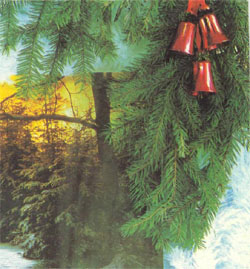 о мерах пожарной безопасности в новогодние праздники        Новогодний праздник с нетерпением ждут все.Елка, наряженная радужными игрушками и мишурой, сияющая огнями, дарит радость.      Но украшенная, легковоспламеняющимися материалами  и  электрическими гирляндами, она представляет реальную опасность.Чтобы праздники не были омрачены, при проведении массовых мероприятий, следует выполнять элементарные правила по пожарной безопасности: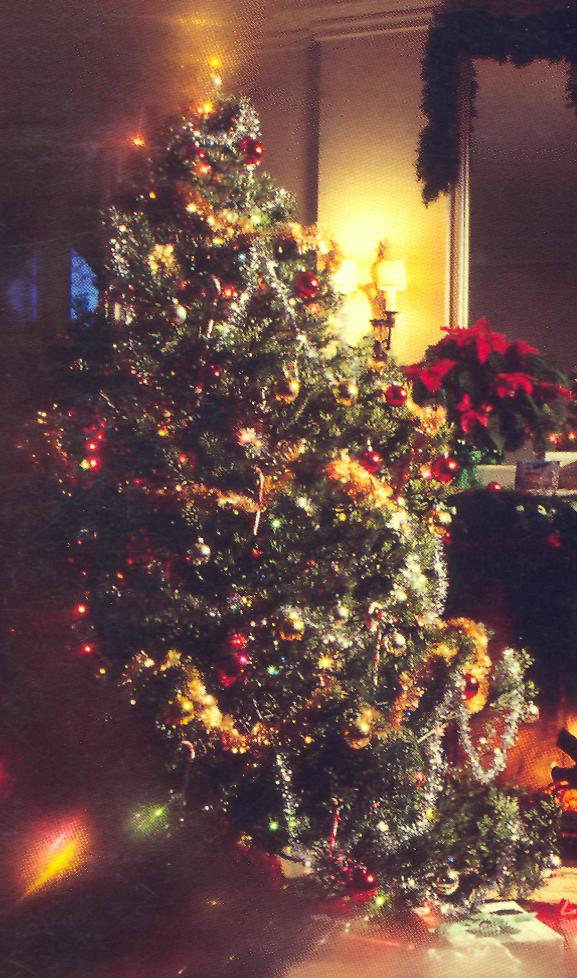 -  Используйте помещения, обеспеченные не менее чем двумя эвакуационными выходами, не имеющих на окнах решеток и расположенных не выше второго этажа;-  Елка должна устанавливаться на устойчивом основании с таким учетом, чтобы ветви не касались стен и потолка;- Иллюминация должна быть заводского изготовления, при использовании электрической  осветительной сети без пониженного трансформатора на елке могут применяться гирлянды только с последовательным включением лампочек напряжением  до 12  В, мощность лампочек не должна превышать 25 Вт;-   При обнаружении неисправности в иллюминации (нагрев проводов, мигание лампочек) она должна быть немедленно обесточена;-    Особенно тщательно проверьте электрооборудование (оно подводит чаще всего), целостность изоляции проводов электрогирлянд, вращающих елку устройств.Запрещается:Применять свечи и хлопушки, зажигать фейерверки, бенгальские огни, пиротехнические изделия, которые могут привести к пожару;украшать елку игрушками из горючих материалов, а также синтетическими тканями и ватой, бумагой не пропитанной огнезащитным составом;одевать детей в костюмы из легкогорючих материалов;использовать роль - ставни на окнах для затемнения помещений;уменьшать ширину проходов между рядами и устанавливать в проходах дополнительные кресла и стулья;полностью гасить свет во время представления;заполнение помещения людьми сверху установленной нормы.Администрация Ленинского района города Челябинска